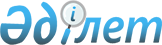 Нұра аудандық мәслихатының 2015 жылғы 22 желтоқсандағы 41 сессиясының "2016 – 2018 жылдарға арналған аудандық бюджет туралы" № 429 шешіміне өзгерістер мен толықтырулар енгізу туралыҚарағанды облысы Нұра аудандық мәслихатының 2016 жылғы 6 қазандағы VII сессиясының № 72 шешімі. Қарағанды облысының Әділет департаментінде 2016 жылғы 19 қазанда № 4002 болып тіркелді      Қазақстан Республикасының 2008 жылғы 4 желтоқсандағы Бюджет кодексіне, Қазақстан Республикасының 2001 жылғы 23 қаңтардағы "Қазақстан Республикасындағы жергілікті мемлекеттік басқару және өзін-өзі басқару туралы" Заңына сәйкес, аудандық мәслихат ШЕШІМ ЕТТІ: 

       1. Нұра аудандық мәслихатының 2015 жылғы 22 желтоқсандағы 41 сессиясының № 429 "2016 – 2018 жылдарға арналған аудандық бюджет туралы" шешіміне (нормативтік құқықтық актілерді мемлекеттік тіркеу Тізілімінде № 3584 болып тіркелген, 2016 жылғы 9 қаңтардағы № 1 (5439) "Нұра" газетінде, "Әділет" ақпараттық-құқықтық жүйесінде 2016 жылы 15 қаңтарда жарияланған), келесі өзгерістер және толықтырулар енгізілсін:

       1 тармақ жаңа редакцияда мазмұндалсын:

      "1. 2016 - 2018 жылдарға арналған аудандық бюджет 1, 2, 3 қосымшаларға сәйкес, оның ішінде 2016 жылға келесі көлемдерде бекітілсін:

      1) кірістер – 3 435 087 мың теңге, оның ішінде:

      салықтық түсімдер – 881 772 мың теңге;

      салықтық емес түсімдер – 5 414 мың теңге;

      негізгі капиталды сатудан түсетін түсімдер – 4 700 мың теңге;

      трансферттердің түсімдері– 2 543 201 мың теңге;

      2) шығындар – 3 461 255 мың теңге; 

      3) таза бюджеттік несиелеу - 29 612 мың теңге:

      бюджеттік несиелеу – 46 946 мың теңге;

      бюджеттік несиелерді өтеу – 17 334 мың теңге;

      4) қаржы активтерімен операциялар бойынша сальдо – 0 мың теңге, оның ішінде:

       қаржы активтерін сатып алу – 0 мың теңге;

      мемлекеттің қаржы активтерін сатудан түсетін түсімдер – 0 мың теңге;

      5) бюджет тапшылығы (профициті) – алу 55 780 мың теңге;

      6) бюджет тапшылығын қаржыландыру (профицитін пайдалану) – 55 780 мың теңге: 

      қарыздар түсімдері – 46 946 мың теңге;

       қарыздарды өтеу – 19 958 мың теңге;

       бюджет қаражатының пайдаланылатын қалдықтары – 28 792 мың теңге."; 

       келесі мазмұндағы 5-1 тармағымен толықтырылсын:

       "5-1. 2016 жылға арналған инвестициялық жобаларды іске асыруға бағытталған, жергілікті бюджеттік даму бағдарламаларының тізбесі 13 қосымшаға сәйкес бекітілсін."; 

       6 тармақ келесі редакцияда мазмұндалсын:

       "6. Жергілікті атқарушы органның резерві 7537 мың теңге көлемінде бекітілсін."; 

       көрсетілген шешімнің 1, 4, 7 қосымшалары осы шешімнің 1, 2, 3 қосымшаларына сәйкес жаңа редакцияда мазмұндалсын; 

       көрсетілген шешім осы шешімінің 4 қосымшасына сәйкес 13 қосымшамен толықтырылсын. 

      2. Осы шешім 2016 жылдың 1 қаңтарынан бастап қолданысқа енгізіледі.



      КЕЛІСІЛДІ:



      "06" 10. 2016 жыл

 2016 жылға арналған аудандық бюджет 2016 жылға арналған ағымдағы нысаналы трансферттер және бюджеттік кредиттер 2016 жылға қаладағы аудан, аудандық маңызы бар қаланың, кент, ауыл, ауылдық округ әкімінің қызметін қамтамасыз ету жөніндегі қызметтер 2016 жылға арналған инвестициялық жобаларды іске асыруға бағытталған, жергілікті бюджеттік даму бағдарламаларының тізбесі
					© 2012. Қазақстан Республикасы Әділет министрлігінің «Қазақстан Республикасының Заңнама және құқықтық ақпарат институты» ШЖҚ РМК
				
      Сессия төрағасы 

Э.Таттыбаев

      Аудандық мәслихаттың хатшысы 

Т. Оспанов

      Нұра ауданының экономика және
қаржы бөлімінің басшысы
______________ М. Мұхамеджанова
Нұра аудандық мәслихаттың
2016 жылғы 6 қазандағы
7 сессиясының № 72 шешіміне
1 қосымшаНұра аудандық мәслихаттың
2015 жылғы 22 желтоқсандағы
41 сессиясының № 429 шешіміне
1 қосымшаСанаты

Санаты

Санаты

Санаты

Сома (мың тенге)

Сыныбы

Сыныбы

Сыныбы

Сома (мың тенге)

Ішкі сыныбы 

Ішкі сыныбы 

Сома (мың тенге)

Атауы

Сома (мың тенге)

1

2

3

4

5

I. Кірістер

3435087

1

Салықтық түсімдер

881772

01

Табыс салығы

204942

2

Жеке табыс салығы

204942

03

Әлеуметтiк салық

131788

1

Әлеуметтік салық

131788

04

Меншiкке салынатын салықтар

490173

1

Мүлiкке салынатын салықтар

447251

3

Жер салығы

5274

4

Көлiк құралдарына салынатын салық

31548

5

Бірыңғай жер салығы

6100

05

Тауарларға, жұмыстарға және қызметтерге салынатын iшкi салықтар

51083

2

Акциздер

1679

3

Табиғи және басқа да ресурстарды пайдаланғаны үшiн түсетiн түсiмдер

38500

4

Кәсiпкерлiк және кәсiби қызметтi жүргiзгенi үшiн алынатын алымдар

10904

08

Заңдық маңызы бар әрекеттерді жасағаны және (немесе) оған уәкілеттігі бар мемлекеттік органдар немесе лауазымды адамдар құжаттар бергені үшін алынатын міндетті төлемдер

3786

1

Мемлекеттік баж

3786

2

Салықтық емес түсiмдер

5414

01

Мемлекеттік меншіктен түсетін кірістер

3369

1

Мемлекеттік кәсіпорындардың таза кірісі бөлігінің түсімдері

8

4

Мемлекет меншігінде тұрған, заңды тұлғалардағы қатысу үлесіне кірістер

49

5

Мемлекет меншігіндегі мүлікті жалға беруден түсетін кірістер

3312

02

Мемлекеттік бюджеттен қаржыландырылатын мемлекеттік мекемелердің тауарларды (жұмыстарды, қызметтерді) өткізуінен түсетін түсімдер

45

1

Мемлекеттік бюджеттен қаржыландырылатын мемлекеттік мекемелердің тауарларды (жұмыстарды, қызметтерді) өткізуінен түсетін түсімдер

45

06

Басқа да салықтық емес түсiмдер

2000

2

06

1

Басқа да салықтық емес түсiмдер

2000

3

Негізгі капиталды сатудан түсетін түсімдер

4700

01

Мемлекеттік мекемелерге бекітілген мемлекеттік мүлікті сату

1000

01

1

Мемлекеттік мекемелерге бекітілген мемлекеттік мүлікті сату

1000

03

Жердi және материалдық емес активтердi сату

3700

03

1

Жерді сату

3700

4

Трансферттердің түсімдері

2543201

02

Мемлекеттiк басқарудың жоғары тұрған органдарынан түсетiн трансферттер

2543201

2

Облыстық бюджеттен түсетiн трансферттер

2543201

Функционалдық топ

Функционалдық топ

Функционалдық топ

Функционалдық топ

Функционалдық топ

Сома (мың теңге)

Кіші функция

Кіші функция

Кіші функция

Кіші функция

Сома (мың теңге)

Бюджеттік бағдарламалардың әкімшісі

Бюджеттік бағдарламалардың әкімшісі

Бюджеттік бағдарламалардың әкімшісі

Сома (мың теңге)

Бағдарлама

Бағдарлама

Сома (мың теңге)

Атауы

Сома (мың теңге)

1

2

3

4

5

6

II. Шығындар

3461255

01

Жалпы сипаттағы мемлекеттiк қызметтер 

423200

1

Мемлекеттiк басқарудың жалпы функцияларын орындайтын өкiлдi, атқарушы және басқа органдар

368477

112

Аудан (облыстық маңызы бар қала) мәслихатының аппараты

14721

001

Аудан (облыстық маңызы бар қала) мәслихатының қызметін қамтамасыз ету жөніндегі қызметтер

14721

122

Аудан (облыстық маңызы бар қала) әкімінің аппараты

79248

001

Аудан (облыстық маңызы бар қала) әкімінің қызметін қамтамасыз ету жөніндегі қызметтер

71734

003

Мемлекеттік органның күрделі шығыстары

7514

123

Қаладағы аудан, аудандық маңызы бар қала, кент, ауыл, ауылдық округ әкімінің аппараты

274508

001

Қаладағы аудан, аудандық маңызы бар қаланың, кент, ауыл, ауылдық округ әкімінің қызметін қамтамасыз ету жөніндегі қызметтер

274159

022

Мемлекеттік органның күрделі шығыстары

349

2

Қаржылық қызмет

1815

459

Ауданның (облыстық маңызы бар қаланың) экономика және қаржы бөлімі

1815

003

Салық салу мақсатында мүлікті бағалауды жүргізу

815

010

Жекешелендіру, коммуналдық меншікті басқару, жекешелендіруден кейінгі қызмет және осыған байланысты дауларды реттеу 

1000

9

Жалпы сипаттағы өзге де мемлекеттiк қызметтер 

52908

459

Ауданның (облыстық маңызы бар қаланың) экономика және қаржы бөлімі

30344

453

 

001

Ауданның (облыстық маңызы бар қаланың) экономикалық саясаттын қалыптастыру мен дамыту, мемлекеттік жоспарлау, бюджеттік атқару және коммуналдық меншігін басқару саласындағы мемлекеттік саясатты іске асыру жөніндегі қызметтер

30322

015

Мемлекеттік органның күрделі шығыстары

22

492

Ауданның (облыстық маңызы бар қаланың) тұрғын үй-коммуналдық шаруашылығы, жолаушылар көлігі, автомобиль жолдары және тұрғын үй инспекциясы бөлімі

12178

458

 

001

Жергілікті деңгейде тұрғын үй-коммуналдық шаруашылық, жолаушылар көлігі, автомобиль жолдары және тұрғын үй инспекциясы саласындағы мемлекеттік саясатты іске асыру жөніндегі қызметтер

12178

494

Ауданның (облыстық маңызы бар қаланың) кәсіпкерлік және өнеркәсіп бөлімі

10386

001

Жергілікті деңгейде кәсіпкерлікті және өнеркәсіпті дамыту саласындағы мемлекеттік саясатты іске асыру жөніндегі қызметтер

10339

003

Мемлекеттік органның күрделі шығыстары

47

02

Қорғаныс

11320

1

Әскери мұқтаждар

2065

122

Аудан (облыстық маңызы бар қала) әкімінің аппараты

2065

005

Жалпыға бірдей әскери міндетті атқару шеңберіндегі іс-шаралар

2065

2

Төтенше жағдайлар жөнiндегi жұмыстарды ұйымдастыру

9255

122

Аудан (облыстық маңызы бар қала) әкімінің аппараты

9255

006

Аудан (облыстық маңызы бар қала) ауқымындағы төтенше жағдайлардың алдын алу және оларды жою

9013

007

Аудандық (қалалық) ауқымдағы дала өрттерінің, сондай-ақ мемлекеттік өртке қарсы қызмет органдары құрылмаған елдi мекендерде өрттердің алдын алу және оларды сөндіру жөніндегі іс-шаралар

242

03

Қоғамдық тәртіп, қауіпсіздік, құқықтық, сот, қылмыстық-атқару қызметі

650

9

Қоғамдық тәртіп және қауіпсіздік саласындағы басқа да қызметтер

650

492

Ауданның (облыстық маңызы бар қаланың) тұрғын үй-коммуналдық шаруашылығы, жолаушылар көлігі, автомобиль жолдары және тұрғын үй инспекциясы бөлімі

650

021

Елдi мекендерде жол қозғалысы қауiпсiздiгін қамтамасыз ету

650

04

Бiлiм беру

2296756

1

Мектепке дейiнгi тәрбие және оқыту

70115

464

Ауданның (облыстық маңызы бар қаланың) білім бөлімі

70115

471

040

Мектепке дейінгі білім беру ұйымдарында мемлекеттік білім беру тапсырысын іске асыруға

70115

2

Бастауыш, негізгі орта және жалпы орта білім беру

2187036

123

Қаладағы аудан, аудандық маңызы бар қала, кент, ауыл, ауылдық округ әкімінің аппараты

5513

005

Ауылдық жерлерде балаларды мектепке дейін тегін алып баруды және кері алып келуді ұйымдастыру

5513

464

Ауданның (облыстық маңызы бар қаланың) білім бөлімі

2152755

003

Жалпы білім беру

2131076

006

Балаларға қосымша білім беру 

21679

465

Ауданның (облыстық маңызы бар қаланың) дене шынықтыру және спорт бөлімі

28768

017

Балалар мен жасөспірімдерге спорт бойынша қосымша білім беру

28768

9

Бiлiм беру саласындағы өзге де қызметтер

39605

464

Ауданның (облыстық маңызы бар қаланың) білім бөлімі

39605

001

Жергілікті деңгейде білім беру саласындағы мемлекеттік саясатты іске асыру жөніндегі қызметтер

8179

005

Ауданның (областык маңызы бар қаланың) мемлекеттік білім беру мекемелер үшін оқулықтар мен оқу-әдiстемелiк кешендерді сатып алу және жеткізу

19217

015

Жетім баланы (жетім балаларды) және ата-аналарының қамқорынсыз қалған баланы (балаларды) күтіп-ұстауға қамқоршыларға (қорғаншыларға) ай сайынға ақшалай қаражат төлемі

11105

022

Жетім баланы (жетім балаларды) және ата-анасының қамқорлығынсыз қалған баланы (балаларды) асырап алғаны үшін Қазақстан азаматтарына біржолғы ақша қаражатын төлеуге арналған төлемдер

479

067

Ведомстволық бағыныстағы мемлекеттік мекемелерінің және ұйымдарының күрделі шығыстары

625

06

Әлеуметтiк көмек және әлеуметтiк қамсыздандыру

101439

1

Әлеуметтiк қамсыздандыру

13854

451

Ауданның (облыстық маңызы бар қаланың) жұмыспен қамту және әлеуметтік бағдарламалар бөлімі

13854

005

Мемлекеттік атаулы әлеуметтік көмек 

2163

016

18 жасқа дейінгі балаларға мемлекеттік жәрдемақылар

11691

2

Әлеуметтiк көмек

68650

451

Ауданның (облыстық маңызы бар қаланың) жұмыспен қамту және әлеуметтік бағдарламалар бөлімі

68650

002

Жұмыспен қамту бағдарламасы

8939

004

Ауылдық жерлерде тұратын денсаулық сақтау, білім беру, әлеуметтік қамтамасыз ету, мәдениет, спорт және ветеринар мамандарына отын сатып алуға Қазақстан Республикасының заңнамасына сәйкес әлеуметтік көмек көрсету

3399

006

Тұрғын үйге көмек көрсету

8856

007

Жергілікті өкілетті органдардың шешімі бойынша мұқтаж азаматтардың жекелеген топтарына әлеуметтік көмек

6338

010

Үйден тәрбиеленіп оқытылатын мүгедек балаларды материалдық қамтамасыз ету

86

014

Мұқтаж азаматтарға үйде әлеуметтiк көмек көрсету

31394

017

Мүгедектерді оңалту жеке бағдарламасына сәйкес, мұқтаж мүгедектерді міндетті гигиеналық құралдармен және ымдау тілі мамандарының қызмет көрсетуін, жеке көмекшілермен қамтамасыз ету 

9638

9

Әлеуметтiк көмек және әлеуметтiк қамтамасыз ету салаларындағы өзге де қызметтер

18935

451

Ауданның (облыстық маңызы бар қаланың) жұмыспен қамту және әлеуметтік бағдарламалар бөлімі

18935

001

Жергілікті деңгейде халық үшін әлеуметтік бағдарламаларды жұмыспен қамтуды қамтамасыз етуді іске асыру саласындағы мемлекеттік саясатты іске асыру жөніндегі қызметтер 

18636

011

Жәрдемақыларды және басқа да әлеуметтік төлемдерді есептеу, төлеу мен жеткізу бойынша қызметтерге ақы төлеу

261

021

Мемлекеттік органның күрделі шығыстары

38

07

Тұрғын үй-коммуналдық шаруашылық

112339

1

Тұрғын үй шаруашылығы

44901

455

Ауданның (облыстық маңызы бар қаланың) мәдениет және тілдерді дамыту бөлімі

11662

024

Жұмыспен қамту 2020 жол картасы бойынша қалаларды және ауылдық елді мекендерді дамыту шеңберінде объектілерді жөндеу

11662

464

Ауданның (облыстық маңызы бар қаланың) білім бөлімі

18410

026

Жұмыспен қамту 2020 жол картасы бойынша қалаларды және ауылдық елді мекендерді дамыту шеңберінде объектілерді жөндеу

18410

465

Ауданның (облыстық маңызы бар қаланың) дене шынықтыру және спорт бөлімі

1650

009

Жұмыспен қамту 2020 жол картасы бойынша қалаларды және ауылдық елді мекендерді дамыту шеңберінде объектілерді жөндеу

1650

467

Ауданның (облыстық маңызы бар қаланың) құрылыс бөлімі

1355

003

Коммуналдық тұрғын үй қорының тұрғын үйін жобалау және (немесе) салу, реконструкциялау

300

004

Инженерлік-коммуникациялық инфрақұрылымды жобалау, дамыту және (немесе) жайластыру

1055

492

Ауданның (облыстық маңызы бар қаланың) тұрғын үй-коммуналдық шаруашылығы, жолаушылар көлігі, автомобиль жолдары және тұрғын үй инспекциясы бөлімі

11824

041

Жұмыспен қамту 2020 жол картасы бойынша қалаларды және ауылдық елді мекендерді дамыту шеңберінде объектілерді жөндеу және абаттандыру

11824

07

2

Коммуналдық шаруашылық

21887

467

Ауданның (облыстық маңызы бар қаланың) құрылыс бөлімі

300

005

Коммуналдық шаруашылығын дамыту

100

058

Елді мекендердегі сумен жабдықтау және су бұру жүйелерін дамыту

200

492

Ауданның (облыстық маңызы бар қаланың) тұрғын үй-коммуналдық шаруашылығы, жолаушылар көлігі, автомобиль жолдары және тұрғын үй инспекциясы бөлімі

21587

012

Сумен жабдықтау және су бұру жүйесінің жұмыс істеуі

19987

026

Ауданның (облыстық маңызы бар қаланың) коммуналдық меншігіндегі жылу желілерін пайдалануды ұйымдастыру

1600

3

Елді-мекендерді коркейту

45551

123

Қаладағы аудан, аудандық маңызы бар қала, кент, ауыл, ауылдық округ әкімінің аппараты 

42673

008

Елді мекендердегі көшелерді жарықтандыру

14218

011

Елді мекендерді абаттандыру мен көгалдандыру

28455

492

Ауданның (облыстық маңызы бар қаланың) тұрғын үй-коммуналдық шаруашылығы, жолаушылар көлігі, автомобиль жолдары және тұрғын үй инспекциясы бөлімі

2878

016

Елдi мекендердiң санитариясын қамтамасыз ету

2178

018

Елді мекендерді абаттандыру және көгалдандыру

700

08

Мәдениет, спорт, туризм және ақпараттық кеңістiк

262286

1

Мәдениет саласындағы қызмет

130695

455

Ауданның (облыстық маңызы бар қаланың) мәдениет және тілдерді дамыту бөлімі

130695

003

Мәдени-демалыс жұмысын қолдау

130695

2

Спорт

8279

2

465

Ауданның (облыстың маңызы бар қаланың) дене шынықтыру және спорт бөлімі

8279

001

Жергілікті деңгейде дене шынықтыру және спорт саласындағы мемлекеттік саясатты іске асыру жөніндегі қызметтер

5879

2

006

Аудандық (облыстық маңызы бар қалалық) деңгейде спорттық жарыстар өткiзу

500

2

007

Әртүрлi спорт түрлерi бойынша аудан (облыстық маңызы бар қала) құрама командаларының мүшелерiн дайындау және олардың облыстық спорт жарыстарына қатысуы

1900

3

Ақпараттық кеңiстiк

90533

455

Ауданның (облыстық маңызы бар қаланың) мәдениет және тілдерді дамыту бөлімі

80753

006

Аудандық (қалалық) кiтапханалардың жұмыс iстеуi

80753

456

Ауданның (облыстық маңызы бар қаланың) ішкі саясат бөлімі

9780

456

002

Мемлекеттік ақпараттық саясат жүргізу жөніндегі қызметтер

9780

9

Мәдениет, спорт, туризм және ақпараттық кеңiстiктi ұйымдастыру жөнiндегi өзге де қызметтер

32779

455

Ауданның (облыстық маңызы бар қаланың) мәдениет және тілдерді дамыту бөлімі

13901

001

Жергілікті деңгейде тілдерді және мәдениетті дамыту саласындағы мемлекеттік саясатты іске асыру жөніндегі қызметтер

7978

032

Ведомстволық бағыныстағы мемлекеттік мекемелерінің және ұйымдарының күрделі шығыстары

5923

456

Ауданның (облыстық маңызы бар қаланың) ішкі саясат бөлімі

18878

456

001

Жергілікті деңгейде ақпарат, мемлекеттілікті нығайту және азаматтардың әлеуметтік сенімділігін қалыптастыру саласында мемлекеттік саясатты іске асыру жөніндегі қызметтер

13544

003

Жастар саясаты саласында іс-шараларды іске асыру

5261

006

Мемлекеттік органның күрделі шығыстары

73

10

Ауыл, су, орман, балық шаруашылығы, ерекше қорғалатын табиғи аумақтар, қоршаған ортаны және жануарлар дүниесін қорғау, жер қатынастары

117107

1

Ауыл шаруашылығы

51207

1

459

Ауданның (облыстық маңызы бар қаланың) экономика және қаржы бөлімі

13080

099

Мамандардың әлеуметтік көмек көрсетуі жөніндегі шараларды іске асыру

13080

462

Ауданның (облыстық маңызы бар қаланың) ауыл шаруашылығы бөлімі

16682

001

Жергілікте деңгейде ауыл шаруашылығы саласындағы мемлекеттік саясатты іске асыру жөніндегі қызметтер

16665

006

Мемлекеттік органның күрделі шығыстары

17

473

Ауданның (облыстық маңызы бар қаланың) ветеринария бөлімі

21445

001

Жергілікті деңгейде ветеринария саласындағы мемлекеттік саясатты іске асыру жөніндегі қызметтер

12725

007

Қаңғыбас иттер мен мысықтарды аулауды және жоюды ұйымдастыру

500

008

Алып қойылатын және жойылатын ауру жануарлардың, жануарлардан алынатын өнімдер мен шикізаттың құнын иелеріне өтеу

4620

010

Ауыл шаруашылығы жануарларын сәйкестендіру жөніндегі іс-шараларды өткізу

3600

6

Жер қатынастары

9130

463

Ауданның (облыстық маңызы бар қаланың) жер қатынастары бөлімі

9130

001

Аудан (облыстық маңызы бар қала) аумағында жер қатынастарын реттеу саласындағы мемлекеттік саясатты іске асыру жөніндегі қызметтер

9130

9

Ауыл, су, орман, балық шаруашылығы, қоршаған ортаны қорғау және жер қатынастары саласындағы басқа да қызметтер

56770

9

473

Ауданның (облыстық маңызы бар қаланың) ветеринария бөлімі

56770

011

Эпизоотияға қарсы іс - шаралар жүргізу 

56770

11

Өнеркәсіп, сәулет, қала құрылысы және құрылыс қызметі

14642

2

Сәулет, қала құрылысы және құрылыс қызметі

14642

467

Ауданның (облыстық маңызы бар қаланың) құрылыс бөлімі

8418

001

Жергілікті деңгейде құрылыс саласындағы мемлекеттік саясатты іске асыру жөніндегі қызметтер

8418

468

Ауданның (облыстық маңызы бар қаланың) сәулет және қала құрылысы бөлімі

6224

001

Жергілікті деңгейде сәулет және қала құрылысы саласындағы мемлекеттік саясатты іске асыру жөніндегі қызметтер

6224

12

Көлiк және коммуникация

37873

1

Автомобиль көлiгi

37873

492

Ауданның (облыстық маңызы бар қаланың) тұрғын үй-коммуналдық шаруашылығы, жолаушылар көлігі, автомобиль жолдары және тұрғын үй инспекциясы бөлімі

37873

023

Автомобиль жолдарының жұмыс істеуін қамтамасыз ету

37873

13

Басқалар

30173

9

Басқалар

30173

123

Қаладағы аудан, аудандық маңызы бар қала, кент, ауыл, ауылдық округ әкімінің аппараты 

22636

040

"Өңірлерді дамыту" Бағдарламасы шеңберінде өңірлерді экономикалық дамытуға жәрдемдесу бойынша шараларды іске асыру

22636

459

Ауданның (облыстық маңызы бар қаланың) экономика және қаржы бөлімі

7537

012

Ауданның (облыстық маңызы бар қаланың) жергілікті атқарушы органының резерві 

7537

15

Трансферттер

53470

1

Трансферттер

53470

459

Ауданның (облыстық маңызы бар қаланың) экономика және қаржы бөлімі

53470

006

Нысаналы пайдаланылмаған (толық пайдаланылмаған) трансферттерді қайтару

11470

051

Жергілікті өзін-өзі басқару органдарына берілетін трансферттер

42000

III. Таза бюджеттік кредиттеу

29612

Бюджеттік кредиттер

46946

10

Ауыл, су, орман, балық шаруашылығы, ерекше қорғалатын табиғи аумақтар, қоршаған ортаны және жануарлар дүниесін қорғау, жер қатынастары

46946

1

Ауыл шаруашылығы

46946

459

Ауданның (облыстық маңызы бар қаланың) экономика және қаржы бөлімі

46946

018

Мамандарды әлеуметтік қолдау шараларын іске асыруға берілетін бюджеттік кредиттер

46946

Санаты

Санаты

Санаты

Санаты

Сома (мың теңге)

Сыныбы 

Сыныбы 

Сыныбы 

Сома (мың теңге)

Ішкі сыныбы

Ішкі сыныбы

Сома (мың теңге)

Атауы

Сома (мың теңге)

1

2

3

4

5

5

Бюджеттік кредиттерді өтеу

17334

01

Бюджеттік кредиттерді өтеу

17334

1

 Мемлекеттік бюджеттен берілген бюджеттік кредиттерді өтеу

17334

Функционалдық топ 

Функционалдық топ 

Функционалдық топ 

Функционалдық топ 

Функционалдық топ 

Сома (мың теңге)

Кіші функция

Кіші функция

Кіші функция

Кіші функция

Сома (мың теңге)

Бюджеттік бағдарламалардың әкімшісі

Бюджеттік бағдарламалардың әкімшісі

Бюджеттік бағдарламалардың әкімшісі

Сома (мың теңге)

Бағдарлама

Бағдарлама

Сома (мың теңге)

Атауы

Сома (мың теңге)

1

2

3

4

5

6

IV. Қаржылық активтермен операция бойынша сальдо

0

Қаржы активтерін сатып алу

0

 V. Бюджет тапшылығы (профициті)

-55780

VI. Бюджет тапшылығын қаржыландыру (профицитті пайдалану)

55780

Санаты

Санаты

Санаты

Санаты

Санаты

Сома (мың теңге)

 Сыныбы 

 Сыныбы 

 Сыныбы 

 Сыныбы 

Сома (мың теңге)

 Ішкі сыныбы

 Ішкі сыныбы

 Ішкі сыныбы

Сома (мың теңге)

 Атауы

 Атауы

 Атауы

Сома (мың теңге)

1

2

3

 4

5

7

Қарыздар түсімдері

Қарыздар түсімдері

46946

 01

Мемлекеттік ішкі қарыздар

Мемлекеттік ішкі қарыздар

46946

 2 

Қарыз алу келісім-шарттары

Қарыз алу келісім-шарттары

46946

Функционалдық топ

Функционалдық топ

Функционалдық топ

Функционалдық топ

Функционалдық топ

Сома (мың теңге)

Кіші функция

Кіші функция

Кіші функция

Кіші функция

Сома (мың теңге)

Бюджеттік бағдарламалардың әкімшісі

Бюджеттік бағдарламалардың әкімшісі

Бюджеттік бағдарламалардың әкімшісі

Сома (мың теңге)

Бағдарлама

Бағдарлама

Сома (мың теңге)

Атауы

Сома (мың теңге)

1

2

3

4

5

6

16

Қарыздарды өтеу

19958

1

Қарыздарды өтеу

19958

459

Ауданның (облыстық маңызы бар қаланың) экономика және қаржы бөлімі

19958

005

Жергілікті атқарушы органның жоғары тұрған бюджет алдындағы борышын өтеу

19958

Бюджет қаражатының пайдаланылатын қалдықтары

28792

Нұра аудандық мәслихаттың
 2016 жылғы 6 қазандағы 
7 сессиясының № 72 шешіміне
2 қосымшаНұра аудандық мәслихаттың
 2015 жылғы 22 желтоқсандағы
 41 сессиясының № 429 шешіміне
4 қосымшаАтауы

Сома (мың теңге)

1

2

Барлығы

997144

Ағымдағы нысаналы трансферттер 

950 198

оның ішінде

Ауданның (облыстық маңызы бар қаланың) білім бөлімі

74160

Мектепке дейінгі білім беру ұйымдарында мемлекеттік білім беру тапсырыстарын іске асыруға

60950

Жұмыспен қамту 2020 жол картасы шеңберінде білім нысандарын күрделі жөндеуге

13210

Ауданның (облыстық маңызы бар қаланың) дене шынықтыру және спорт бөлімі

21449

Аудандардың(облыстық маңызы бар қалалардың) жергілікті атқарушы органдардын жүргізуге облыстардың жергілікті атқарушы органдарынан функцияларды берумен байланысты

19799

Жұмыспен қамту 2020 жол картасы шеңберінде спорт нысандарын күрделі жөндеуге

1650

Ауданның (облыстық маңызы бар қаланың) жұмыспен қамту және әлеуметтік бағдарламалар бөлімі

2932

Мүгедектердің құқықтарын қамтамасыз ету және өмір сүру сапасын жақсарту бойынша Іс-шаралар жоспарын іске асыруға ( мүгедектерді міндетті гигиеналық заттармен қамтамасыз ету нормасын ұлғайту). 

2932

Ауданның (облыстық маңызы бар қаланың) мәдениет және тілдерді дамыту бөлімі

11662

 мәдениет нысандарын күрделі жөндеуге

2723

Жұмыспен қамту 2020 жол картасы тұрғын үй-коммуналдық шаруашылығы үйі нысандарын күрделі жөндеуге

8939

Ауданның (облыстық маңызы бар қаланың) ветеринария бөлімі

13348

 жергілікті атқарушы органдардың агроөнеркәсіптік кешен бөлімшелерін ұстауға

8728

қолданыстан шығарылатын және жойылатын ауру малдардың, азық-түліктердің және жануар тектес шикізаттардың құнын иелелеріне өтеуге

4620

Ауданның (облыстық маңызы бар қаланың) тұрғын үй-коммуналдық шаруашылығы, жолаушылар көлігі және автомобиль жолдары бөлімі

26 502

профилактикалық дезинсекция мен дератизация жүргізуге (инфекциялық және паразиттік аурулардың табиғи ошақтарының аумағындағы, сондай-ақ инфекциялық және паразиттік аурулардың ошақтарындағы дезинсекция мен дератизацияны қоспағанда)

2178

автомобиль жолдарының ағымдағы жөндеуіне

12 500

 тұрғын-үй коммуналдық шаруашылығы нысандарын жөндеуге ортақ қаржыландыру

11 824

Ауданның (облыстық маңызы бар қаланың) сәулет және қала құрылысы бөлімі

519

елді мекендердің электрондық геоақпараттық картасын құруға

519

Аудан (облыстық маңызы бар қала) әкімінің аппараты

1360

азаматтық жағдайдағы актілерді тіркеу бөлімдерінің штат санын ұстауға

1360

Ауданның (облыстық маңызы бар қаланың) экономика және қаржы бөлімі

798266

мемлекеттік әкімшілік қызметшілер еңбекақысының деңгейін арттыруға

76991

жергілікті бюджеттерден қаржыландырылатын азаматтық қызметшілерге еңбекақы төлеу жүйесінің жаңа моделіне көшуге, сонымен қатар оларға лауазымдық айлықақыларына ерекше еңбек жағдайлары үшін ай сайынғы үстемеақы төлеуге

721275

Бюджеттік кредиттер

46946

Ауданның (облыстық маңызы бар қаланың) экономика және қаржы бөлімі

46946

Мамандарды әлеуметтік қолдау шараларын іске асыру үшін жергілікті атқарушы органдарға берілетін бюджеттік кредиттер 

46946

Нұра аудандық мәслихаттың
 2016 жылғы 6 қазандағы 
 7 сессиясының № 72 шешіміне
 3 қосымша Нұра аудандық мәслихаттың
 2015 жылғы 22 желтоқсандағы
 41 сессиясының № 429 шешіміне
 7 қосымша№

Атауы

Cома (мың теңге)

1

2

3

Барлығы

274159

1

Киевка кенті әкімінің аппараты

25506

2

Шұбаркөл кенті әкімінің аппараты

10808

3

Пржевальское ауылы әкімінің аппараты

10439

4

Тассуат ауылы әкімінің аппараты

11586

5

Майоровка ауылы әкімінің аппараты

9106

6

Шахтерское ауылы әкімінің аппараты

11493

7

Изенді ауылы әкімінің аппараты

10583

8

Ахмет ауылы әкімінің аппараты

9530

9

Құланөтпес ауылы әкімінің аппараты

7429

10

Жараспай ауылы әкімінің аппараты

9853

11

Көбетей ауылы әкімінің аппараты

9534

12

Балықтыкөл ауылы әкімінің аппараты

9035

13

Ақмешіт ауылы әкімінің аппараты

11240

14

Байтуған ауылы әкімінің аппараты

11387

15

Қ. Мынбаев ауылы әкімінің аппараты

11869

16

Кертінді ауылы әкімінің аппараты

12544

17

Заречное ауылы әкімінің аппараты

11680

18

Щербаковское ауылы әкімінің аппараты

10653

19

Қарой ауылы әкімінің аппараты

10200

20

Соналы ауылы әкімінің аппараты

10376

21

Баршын ауылы әкімінің аппараты

11075

22

Жанбөбек ауылы әкімінің аппараты

10829

23

Құланөтпес ауылы әкімінің аппараты

8743

24

Ткенекті ауылы әкімінің аппараты

9280

25

Талдысай ауылы әкімінің аппараты

9381

Нұра аудандық мәслихаттың
2016 жылғы 6 қазандағы
7 сессиясының №72 шешіміне
4 қосымшаНұра аудандық мәслихаттың
2015 жылғы 22 желтоқсандығы
41 сессиясының №429 шешіміне
13 қосымшаФункционалдық топ

Функционалдық топ

Функционалдық топ

Функционалдық топ

Функционалдық топ

Сома (мың теңге)

 

Кіші функция

Кіші функция

Кіші функция

Кіші функция

Сома (мың теңге)

 

Бюджеттік бағдарламалардың әкімшісі

Бюджеттік бағдарламалардың әкімшісі

Бюджеттік бағдарламалардың әкімшісі

Сома (мың теңге)

 

Бағдарлама

Бағдарлама

Сома (мың теңге)

 

Атауы

Сома (мың теңге)

 

1

2

3

4

5

6

07

Тұрғын үй-коммуналдық шаруашылық

1655

1

Тұрғын үй шаруашылығы

1355

467

Ауданның (облыстық маңызы бар қаланың) құрылыс бөлімі 

1355

003

Коммуналдық тұрғын үй қорының тұрғын үйін жобалау және (немесе) салу, реконструкциялау

300

оның ішінде:

Нұра ауданының Киевка кентіндегі 2 пәтерлі 10 тұрғын үйлер құрылысына жобалық-сметалық құжаттама әзірлеу

100

Нұра ауданының Киевка кентіндегі 24 пәтерлі 2 тұрғын үйлері құрылысына жобалық-сметалық құжаттама әзірлеу

100

Нұра ауданының Киевка кентіндегі Ақпас көшесіндегі 2 пәтерлі 10 тұрғын үйлер құрылысына жобалық-сметалық құжаттама байлау

100

004

Инженерлік-коммуникациялық инфрақұрылымды жобалау, дамыту және (немесе) жайластыру

1055

оның ішінде:

Нұра ауданының Киевка кентіндегі 2 пәтерлі 10 тұрғын үйлеріне инженерлік - коммуникациялық инфрақұрылымды орналастыру және дамытуға жобалық-сметалық құжаттама әзірлеу

100

Нұра ауданының Киевка кентіндегі 24 пәтерлі 2 тұрғын үйлеріне инженерлік - коммуникациялық инфрақұрылымды орналастыру және дамытуға жобалық-сметалық құжаттама әзірлеу

100

Нұра ауданының Киевка кентіндегі Ақпас көшесіндегі 2 пәтерлі 10 тұрғын үйлеріне инженерлік - коммуникациялық инфрақұрылым құрылысына жобалық-сметалық құжаттама әзірлеу

100

Ахмет ауылы, Киевка кентінің инженерлік - коммуникациялық инфрақұрылым жобасына экспертиза өткізу

755

2

Коммуналдық шаруашылық

300

467

Ауданның (облыстық маңызы бар қаланың) құрылыс бөлімі

300

005

Коммуналдық шаруашылығын дамыту

100

Нура ауданы, Шубаркөл а. Ауыл қазандықты қайта құруына жобалық-сметалық құжаттама әзірлеу

100

058

Елді мекендердегі сумен жабдықтау және су бұру жүйелерін дамыту

200

оның ішінде:

Киевка кентінің су құбырлары желілерін қайта құрылымдауына жобалық-сметалық құжаттаманы әзірлеу

100

Көбетей кентінің су құбырлары желілерін қайта құрылымдауына жобалық-сметалық құжаттаманы әзірлеу

50

Байтуған кентінің су құбырлары желілерін қайта құрылымдауына жобалық-сметалық құжаттаманы әзірлеу

50

